Press NoteNATIONAL CANCER INSTITUTE NAGPUR HOSTS ANNUAL CONFERENCE OF WESTERN CHAPTER – WC AMPICON FOR THE YEAR 2019A scientific event pertaining to small field dosimetry for cancer care had been organized by National Cancer Institute, Nagpur recently in the Convention Centre of NCI at Jamtha.  The two days annual conference of Western Chapter of Association of Medical Physicists of India was flawlessly organized by the department of radiation oncology and medical physics. The Conference being based on the theme “Small Field Dosimetry: Challenges and Solutions in current scenario”, prominent personalities from the field of Medical Physics graced the event. Sharing a similar objective, Western Chapter of Association of Medical Physicists of India and NCI came together for this event with full of educative and informative sessions on small field dosimetry.First day of the two-day conference began with the inauguration Ceremony at the hands of Chief Guest Dr. Govind Rajan K N, Ex Head of the Medical Physics and Safety Section at Bhabha Atomic Research Centre (BARC), Mumbai, currently rendering services as Prof. of Medical Physics, Dept. of Medical Physics, PSG Hospitals, Coimbatore; in the august presence of Shri. Shailesh Joglekar, General Secretary & CEO, NCI, Dr. Anand Pathak, Medical Director, NCI and Dr. S D Sharma, National President of Association of Medical Physicists of India (AMPI), Dr. Shobha Jaiprakash, National Secretary of AMPI, Mrs. Kalpana Thakur, Chairperson of Western Chapter of AMPI, Mr. Vaibhav Mhatre, Secretary of Western Chapter of AMPI, Dr. Prakash Kakani Medical Superintendent, NCI, Colonel Anil Sharma, Joint Director NCI, Dr. Sachin Jambhorkar, Coordinator Department of Academics, NCI, were prominently present in the inaugural function. Dr. Sameer Chandorkar, Head Department of Radiation Oncology National Cancer Institute, Nagpur welcome everyone on behalf of National Cancer Institute. He informed about the facilities available and service being rendered for comprehensive Cancer Management in National Cancer Institute. Followed by a pre-brief by Mr. Hemant V. Ghare, Organizing Secretary of the event, regarding motive behind this scientific deliberation. Chief Guest Dr. GovindRajan K N, in his inaugural address, stressed the importance of such educational conferences. He also delivered a special talk on “A Brief Overview of Static Small Field Dosimetry”. Western Chapter of AMPI awarded him with the Saraswati Oration Award for his achievements in the field.  Guest Speaker Dr. S D Sharma, National President of Association of Medical Physicists of India (AMPI), in his speech during inaugural function, emphasized the important role of Medical Physicist in cancer management. He appreciated the activity and emphasized that Leading healthcare organizations like NCI shall come forward to bring about qualitative frequency to such scientific deliberations. During scientific sessions Dr. Rajesh Kinhikar, Head, Department of Medical Physics Tata Memorial Hospital, Mumbai, Dr. T. Palani Selvam, Head, Computational Radiation Physics and Quality Assurance Section, CRP&QAS RP&AD, Bhabha Atomic Research Centre (BARC) Mumbai, Dr. Dayananda Sharma, Head Department of Medical Physics, Apollo Proton Cancer Centre, Chennai, were among the prominent speakers present. Noted scientist and specialties from all over the country and form Nagpur participated in the conference as guest Speakers. Prominently present were DR. DEBABRATA DATTA, Senior Scientist-H,  Head, Radiological Physics & Advisory Division Bhabha Atomic Research Centre and Professor (Physical & Mathematical Sciences), Homi Bhabha National Institute (Deemed University) Department of Atomic Energy (DAE),Dr. D.D. Deshpande, ex Prof & Head, Dept. Medical Physics, Tata Memorial Hospital Parel, Mumbai, Dr. V S Shanmugam, Chief Medical Physicist & RSO III, Yashoda Hospitals, Hyderabad, Dr. Sudesh Deshpande Chief Medical Physicist & RSO IIIP D Hinduja Hospital Mumbai, Dr. Raghavendra Holla, Assistant Professor and RSO Department of Medical Physics, Amrita Institute of Medical Sciences and Research Centre, Ponekkara, Kochi.Senior Medical Physicist Mr. Mukesh Meshram proposed vote of thanks. Joint Organizing secretaries Mr. PrashantKumar Shinde and Mr. Parimal Patwe, Medical Physicist Mr. Rameshwar Veer, Radiation Oncologists team & all radiotherapy technologists, DGM Training Dr. Medha Dixit, DGM IT Mr. Manish Agnihotri, DGM F& B Mr. Subodh Sinha and their teams, DM Admin Mrs. Nilima Katolkar and others worked hard for the success of this Scientific Event.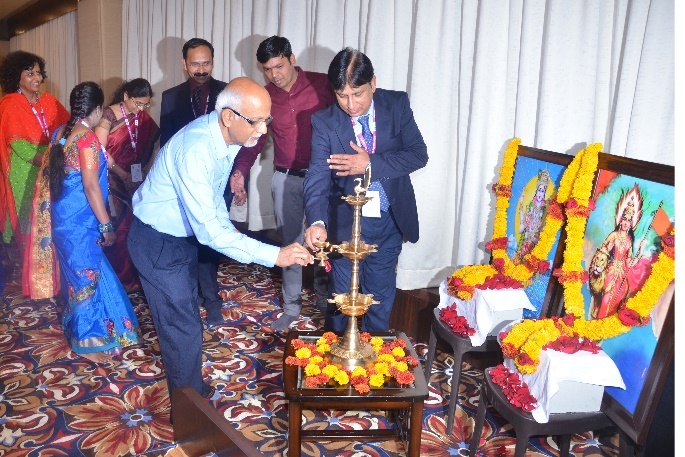 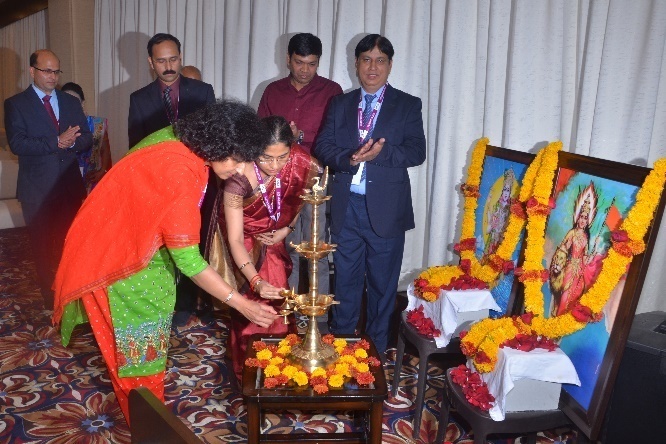 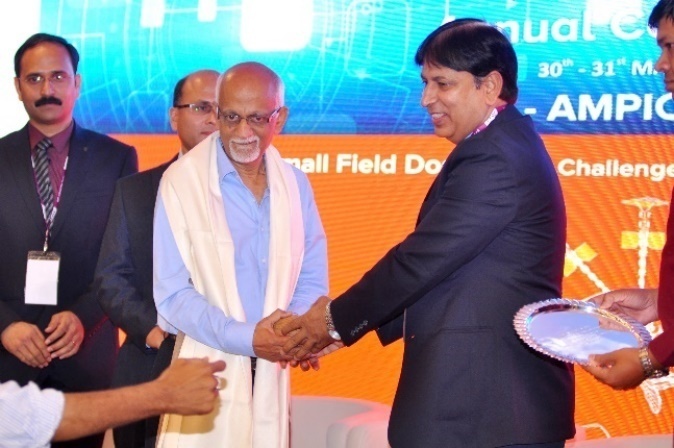 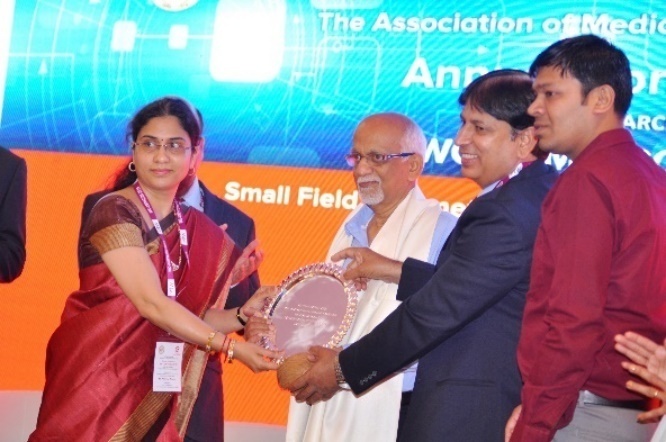 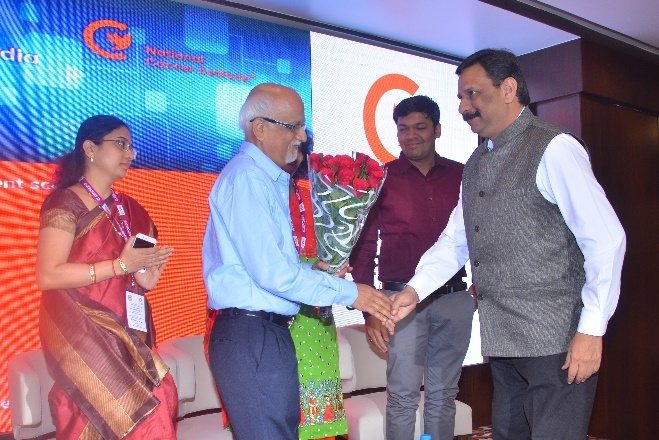 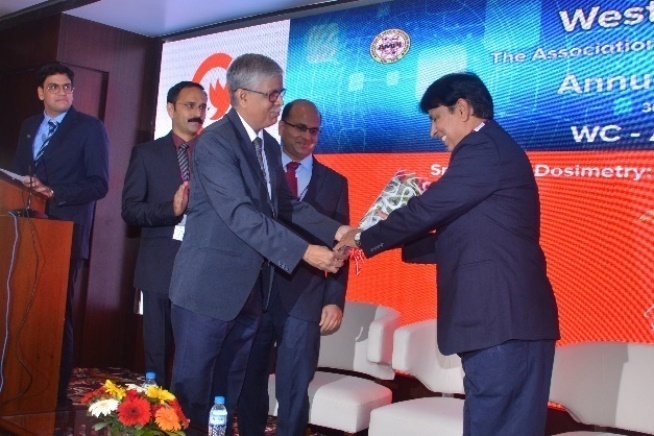 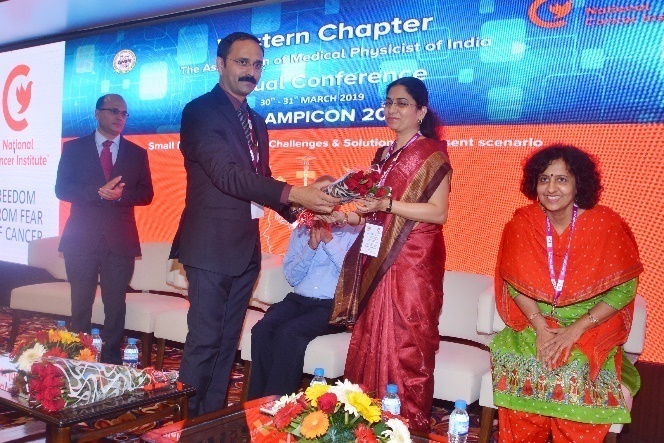 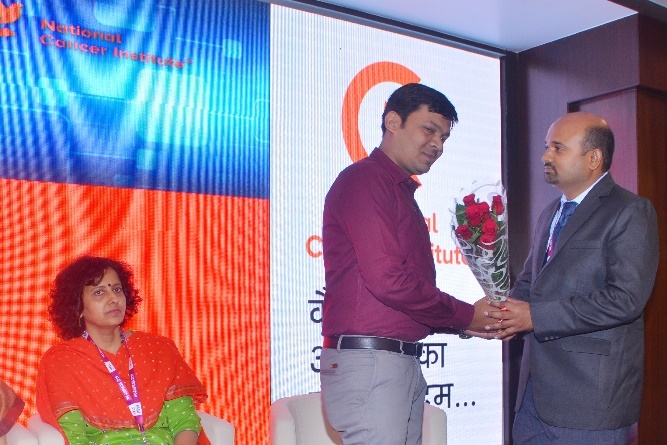 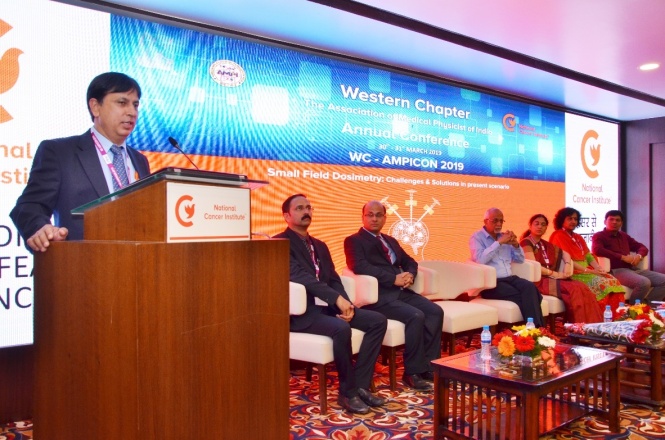 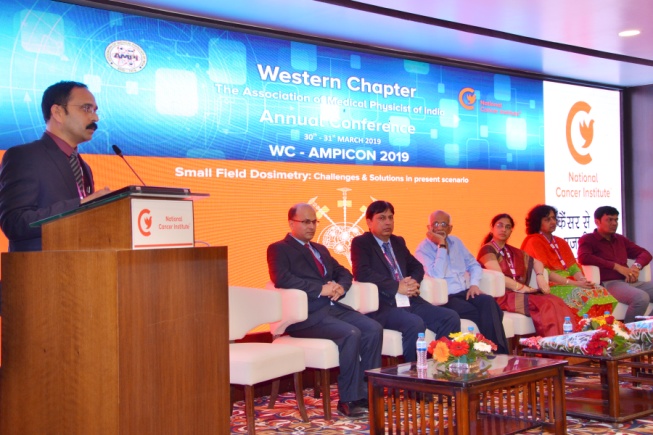 